STUDI ANALISA DIMENSI DRAINASE DI JALAN NUSANTARA KECAMATAN KALIORANG KABUPATEN KUTAI TIMURILHAM13.11.1001.7311.322ABSTRAKKecamatan Kaliorang merupakan salah satu kecamatan dari Kabupaten Kutai timur yang sekarang sudah mulai bergeser untuk tata guna lahannya, yang mana dahulu merupakan daerah lahan pertanian masyarakat baik itu masyarakat lokal maupun masyarakat Transmigrasi dari luar pulau Kalimantan. Sebagian besar lahan di kecamatan kaliorang sekarang berganti wajah yakni dipenuhi usaha perkebunan Kelapa Sawit, dengan beralih fungsinya lahan ini maka sudah sesuaikah sistem drainase yang lama yang dibuat pemerintah untuk jalan perkotaannya.Sistem drainase merupakan aspek penting yang tidak dapat dipisahkan dari perencanaan bangunan konstruksi sipil. Banyak faktor yang mempengaruhi dalam perencanaan sistem drainase, antara lain jenis bangungan, intensitas curah hujan, topografi,  dan  lain  - lain.  Perencanaan sistem  drainase  merupakan  salah  satu faktor yang harus diperhitungkan dalam perencanaan bangunan – bangunan sipil disamping merencanakan struktur bangunannya. Drainase perkotaan merupakan prasarana kota yang intinya berfungsi untuk mengendalikan limpasan air hujan yang berlebihan. Latar BelakangKecamatan Kaliorang merupakan salah satu kecamatan dari Kabupaten Kutai timur yang sekarang sudah mulai bergeser untuk tata guna lahannya, yang mana dahulu merupakan daerah lahan pertanian masyarakat baik itu masyarakat lokal maupun masyarakat Transmigrasi dari luar pulau Kalimantan. Sebagian besar lahan di kecamatan kaliorang sekarang berganti wajah yakni dipenuhi usaha perkebunan Kelapa Sawit, dengan beralih fungsinya lahan ini maka sudah sesuaikah sistem drainase yang lama yang dibuat pemerintah untuk jalan perkotaannya.Sistem drainase merupakan aspek penting yang tidak dapat dipisahkan dari perencanaan bangunan konstruksi sipil. Banyak faktor yang mempengaruhi dalam perencanaan sistem drainase, antara lain jenis bangungan, intensitas curah hujan, topografi,  dan  lain  - lain.  Perencanaan sistem  drainase  merupakan  salah  satu faktor yang harus diperhitungkan dalam perencanaan bangunan – bangunan sipil disamping merencanakan struktur bangunannya. Drainase perkotaan merupakan prasarana kota yang intinya berfungsi untuk mengendalikan limpasan air hujan yang berlebihan. Dalam meninjau masalah tata air, sistem drainase adalah berupa jaringan air yang berfungsi untuk mengendalikan atau mengeringkan kelebihan air permukaan di suatu wilayah  yang berasal dari air hujan lokal sehingga tidak menggangu aktifitas masyarakat dan memberikan manfaat bagi kehidupan orang banyak. Kemudian masalah yang timbul adalah ada waktu pembangunan kota ini sering tidak diikuti dengan pembuatan prasarana drainase yang optimum sehingga terjadinya banjir.Dranase di lokasi Jalan Nusantara Kecamatan kaliorang Kabupaten Kutai Timur merupakan saluran yang sangat vital dikarenakan merupakan akses jalan antar kecamatan maupun kecamatan ke kabupaten sehingga diperlukan Studi Analisa Dimensi Drainase di Jalan Nusantara Kecamatan kaliorang Kabupaten Kutai Timur ini Sehingga dapat mencegah terjadinya aliran permukaan yang berlebihan didaerah tersebut.Rumusan Masalah PenelitianBanjir yang besar memiliki dampak – dampak yang tidak diinginkan masyarakat antara lain dampak fisik, sosial ekonomi dan lingkungan. Banjir tidak dapat sepenuhnya dihindari namun masyarakat dapat mengurangi kemungkinan terjadinya banjir serta dampaknya dengan melakukan tindakan – tindakan yang direncanakan dari beberapa identifikasi masalah di atas, maka perumusan masalah yang penulis teliti adalah :Berapakah debit banjir rancangan pada Jalan Nusantara Kecamatan kaliorang ?Berapakah debit existing saluran drainase  ?Berapakah dimensi saluran yang dapat menampung hingga 2027 ?Batasan Masalah PenelitianSesuai rumusan masalah yang telah disebutkan diatas maka batasan masalah dalam penelitian ini yaitu :Penelitian ini dilakukan pada saluran sistem drainase pada Jalan Nusantara Kecamatan kaliorang .Perhitungan curah hujan efektif dengan, Metode Log Person Type III dan Metode Gumbel untuk kala ulang 2, 5 dan 10 tahun.Perhitungan debit banjir rancangan.Perhitungan debit eksisting drainase.Perhitungan dimensi saluran yang dapat menampung hingga tahun 2027.Maksud dan Tujuan PenelitianMencari  debit  banjir  rancangan  pada  Jalan Nusantara Kecamatan kaliorang .Menganalisa saluran eksisting Jalan Nusantara Kecamatan kaliorang .Mencari dimensi saluran yang dapat menampung hingga tahun 2027 pada Jalan Nusantara Kecamatan kaliorang Manfaat PenelitianSecara umum penelitian ini memiliki manfaat bagi instansi yang terkait dengan penanggulangan dan pengendalian banjir dalam mengambil tindakan yang  diperlukan  untuk  menangani  permasalahan  aliran  air  dan  genangan dalam saluran drainase.Manfaat khusus yaitu memberikan informasi perkiraan daerah luapan atau banjir (yang melalui saluran air). Selain itu, hasil dari penyusunan tugas akhir ini dapat memberikan rekomendasi tindakan yang dapat diambil dalam evaluasi dimensi sistem drainase atau pencegahan terjadinya genangan akibat hujan.TINJAUAN PUSTAKAPengertian DrainaseDrainase merupakan salah satu fasilitas dasar yang dirancang sebagai sistem guna memenuhi kebutuhan masyarakat dan merupakan komponen penting dalam perencanaan kota (perencanaan infrastruktur khususnya).Menurut Dr. Ir. Suripin, M. Eng. (2004;7) drainase mempunyai arti mengalirkan, menguras, membuang, atau mengalihkan air. Secara umum, drainase didefinisikan sebagai serangkaian bangunan air yang berfungsi untuk mengurangi dan/ atau membuang kelebihan air dari suatu kawasan atau lahan, sehingga lahan dapat difungsikan secara optimal. Drainase juga diartikan sebagai suatu cara pembuangan kelebihan air yang tidak diinginkan pada suatu daerah, serta cara- cara penangggulangan akibat yang ditimbulkan oleh kelebihan air tersebut.Dari  sudut  pandang  yang  lain,  drainase  adalah  salah  satu  unsur  dari prasarana  umum  yang  dibutuhkan  masyarakat  kota  dalam  rangka  menuju kehidupan kota yang aman, nyaman, bersih, dan sehat. Prasarana drainase di sini berfungsi untuk mengalirkan air permukaan ke badan air (sumber air permukaan dan  bawah  permukaan  tanah)  dan  atau  bangunan  resapan.  Selain  itu  juga berfungsi sebagai pengendali kebutuhan air permukaan dengan tindakan untuk memperbaiki daerah becek, genangan air dan banjir. Kegunaan dengan adanya saluran drainase ini adalah  untuk mengeringkan daerah becek dan genangan air sehingga tidak ada akumulasi air tanah, menurunkan permukaan air tanah pada tingkat  yang ideal,  mengendalikan erosi tanah, kerusakan jalan dan bangunan yang ada, mengendalikan air hujan yang berlebihan sehingga tidak terjadi bencana banjir.DrainaseMenurut Haryono (1999), drainase adalah suatu ilmu tentang pengeringan tanah. Drainase (drainage) berasal dari kata to drain yang berarti mengeringkan  atau  mengalirkan air  dan  merupakan terminologi yang digunakan untuk menyatakan sistem-sistem yang berkaitan dengan penanganan masalah kelebihan air, baik di atas maupun di bawah permukiman tanah. Pengertian drainase tidak terbatas pada teknis pembuangan air yang berlebihan namun lebih luas lagi menyangkut keterkaitannya dengan aspek kehidupan yang berada didalam kawasan diperkotaan. Semua hal yang menyangkut kelebihan air yang berada di kawasan kota sudah pasti dapat menimbulkan permasalahan yang cukup komplek. Dengan semangkin kompleksnya permasalahan drainase perkotaan maka  di  dalam  perencaaan dan  pembangunannya  tergantung pada kemampuan masing-masing perencana. Dengan demikian didalam proses  pekerjaanya  memerlukan  kerja  sama  dengan  beberapa  ahli  di bidang lain yang terkait.Sistem Drainase PerkotaanSistem drainase perkotaan adalah sistem drainase dalam wilayah kota yang meliputi drainase permukaan dan drainase bawah permukaan. Drainase permukaan (surface drainage) adalah sistem drainase yang menangani semua permasalahan kelebihan air di atas atau pada permukaan tanah, terutama limpasan/aliran air hujan. Drainase bawah permukaan (sub surface drainage) adalah sistem drainase yang menangani permasalahan kelebihan air di bawah permukaan tanah atau di dalam lapisan tanah, misalnya menurunkan permukaan air tanah yang tinggi, agar daerah tersebut terhindar dari keadaan kelembaban yang tinggi. Tetapi drainase bawah permukaan ini di daerah perkotaan jarang ada, kecuali di daerah pertanian, yaitu untuk menurunkan kelembaban air tanah tinggi agar tanaman tidak mati akibat akarnya terendam air.Jadi drainase perkotaan mayoritas menangani aliran permukaan yang disebut drainase permukaan. Adapun aliran permukaan, di samping mayoritas bersumber dari aliran air hujan, juga ada yang bersumber dari buangan air limbah (air limbah domestik yang umumnya buangan air cucian domestik, bahkan ada yang dari air kotoran dan air buangan industri). Keadaan drainase semacam ini disebut drainase  gabungan. Oleh karena  debit aliran air limbah  yang masih dimasukkan ke dalam saluran drainase itu relatif sangat kecil jika dibandingkan dengan debit puncak aliran air hujan, maka setiap perencanaan drainase permukaan, hanya mengacu pada karakteristik aliran air hujan yang terjadi.Apabila ditinjau dari fungsinya macam-macam drainase adalah sebagai berikut :a.	Drainase  pertanian adalah  sistem drainase  yang direncanakan  pada areal pertanian untuk mencegah terjadinya banjir yang menimbulkan kerusakan atau kematian tanaman.b. 	Drainase perkotaan adalah sistem drainase di daerah perkotaan atau permukiman untuk mencegah terjadinya banjir yang menimbulkan kerusakan atau kerugian dan terganggunya aktivitas kehidupan.c.	Drainase  pusat  industri  adalah  sistem  drainase  yang  biasanya  ditrtik beratkan pada usaha mencegah terjadinya polusi atau pencemaran air buangan.d.  Drainase jalan raya atau lapangan terbang adalah sistem drainase yang direncanakan pada sisi kiri atau kanan jalan raya dan landasan (run way) agar tidak terjadi banjir yang mengganggu lalu lintas atau membahayakan penerbangan dan merusak konstruksi badan jalan.Ditinjau dari cara pengalirannya, drainase dibedakan menjadi:Sistem  gravitasi  adalah  saluran  drainase  yang  mengalirkan  air  dengan memanfaatkan perbedaan tinggi tempat (gaya gravitasi)sistem pompa adalah sistem drainase yang menggunakan tenaga pompa untuk membuang air.BanjirBanjir adalah suatu kondisi dimana tidak tertampungnya air dalam saluran pembuang (kali) atau terhambatnya aliran air di dalam saluran pembuang. (Suripin,“Sistem Drainase Perkotaan yang Berkelanjutan”). Banjir merupakan peristiwa alam yang dapat menimbulkan kerugian harta benda penduduk serta dapat pula menimbulkan korban jiwa. Dikatakan banjir apabila terjadi luapan atau jebolan dan air banjir, disebabkan oleh kurangnya kapasitas penampang saluran pembuang. Banjir di bagian hulu biasanya arus banjirnya deras, daya gerusnya besar, tetapi durasinya pendek. Sedangkan di bagian hilir arusnya tidak deras (karena landai), tetapi durasi banjirnya panjang.Metode Pengendalian BanjirPada prinsipnya ada 2 metode pengendalian banjir yaitu metode struktur dan metode non-struktur, yaitu (Kodoatie dan Sjarief, 2005) :1.	Metode non-struktur terdiri dari pengelolaan Daerah Aliran Sungai (DAS), pengaturan tataguna lahan, law enforcement, pengendalian erosi di DAS, serta pengaturan dan pengembangan daerah banjir.2.	Metode  struktur  dengan  bangunan  pengendalian  banjir  yaitu bendungan, kolam retensi, pembuatan check dam, polder, pompa dan sistem drainase. Sedangkan metode struktur dengan perbaikan dan pengaturan sistem sungai meliputi sistem jaringan sungai, pelebaran ataupun pengerukan sungai (normalisasi), pembangunan tanggul banjir, sudetan (bypass), serta floodway.Pengertan HidrologiHidrologi adalah cabang ilmu teknik sipil yang mempelajari tentang pergerakan, distribusi, dan kualitas air di seluruh Bumi, termasuk siklus hidrologi dan  sumber  daya  air.  Orang  yang  ahli  dalam  bidang  ini  disebut  hidrolog.Hidrologi memiliki kegunaan lebih lanjut bagi teknik lingkungan, kebijakan lingkungan   serta   perencanaan.   Hidrologi   juga   mempelajari   perilaku   hujan terutama meliputi periode ulang curah hujan karena berkaitan dengan perhitungan banjir serta rencana untuk setiap bangunan teknik sipil.Hidrologi   adalah   ilmu   yang   mempelajari   terjadinya   pergerakan   dan distribusi air di bumi, yang menyangkut perubahannya antara keadaan cair, padat dan gas dalam atmosfir, diatasdan di bawah permukaan tanah, tentang sifat fisik, kimia serta reaksinya terhadap lingkungan dan hubungannya dengan kehidupan atau dengan kata lain ilmu pengetahuan yang menangani air di bumi, kejadiannya, perputarannya, serta penyebaran, kekayaan kimiawi serta fisiknya, reaksi terhadap lingkungannya,   termasuk   hubungan   dengan   benda-benda   hidup   (Ir.Djoko Sasongko BIE, 1991).Curah Hujan Rancangan Maksimum Rata-Rata DaerahCurah hujan yang dperlukan untuk penyusunan suatu rancangan pemanfaatan air dan rancangan pengendalian banjir adalah curah hujan rata-rata  diseluruh  daerah  yang  bersangkutan.  Curah  hujan  ini  disebut curah hujan wilayah atau daerah yang dinyatakan dalam mm. Besarnya curah hujan maksimum rata-rata daerah diperoleh dengan menggunakan data-data stasiun penakar hujan.Perhitungan Curah Hujan Rancangan MaksimumDefinisi hujan rancangan maksimum adalah curah hujan terbesar tahunan dan dengan peluang tertentu mungkin terjadi pada suatu daerah. Dalam ilmu statistik dikenal beberapa macam distribusi frekuensi yang banyak digunakan dalam bidang hidrologi dalam menganalisa curah hujan rancangan antara lain (Suripin, 2004) :1. Metode Distribusi Log Person III.2. Metode Distribusi Gumbel.Metode analisis hujan rancangan tersebut pemilihannya sangat bergantung dari kesesuaian parameter statistik dari data yang bersangkutan atau dipilih berdasarkan pertimbangan-pertimbangan teknis lainnya. Untuk menentukan metode yang sesuai, maka terlebih dahulu harus dihitung besarnya parameter statistik yaitu koefisien kemencengan (skewness) atau Cs, dan koefisien kepuncakan (kurtosis) atau Ck.Populasi dan SampelPopulasi Sumaatmadja (1988;122) mengatakan bahwa “populasi adalah seluruh gejala individu, kasus dan maslaah yang diteliti yang ada di daerah penelitian, menjadi objek penelitian geografi”. Populasi bukan hanya jumlah yang ada pada objek tertentu saja, tetapi meliputi juga keseluruhan karakteristik atau sifat yang dimiliki oleh objek tersebutAdapun dalam penelitian ini penanganan Drainase yang diteliti sepanjang 4.135 meter dari Jalan Nusantara Kecamatan Kaliorang Kabupaten Kutai Timur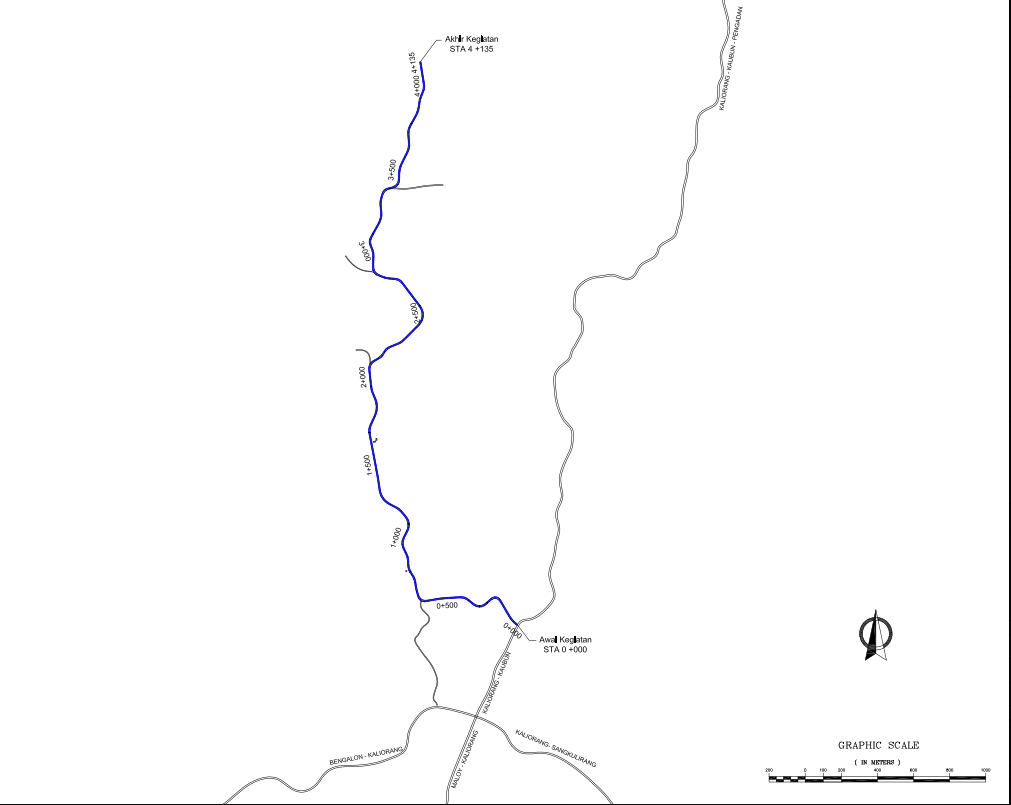 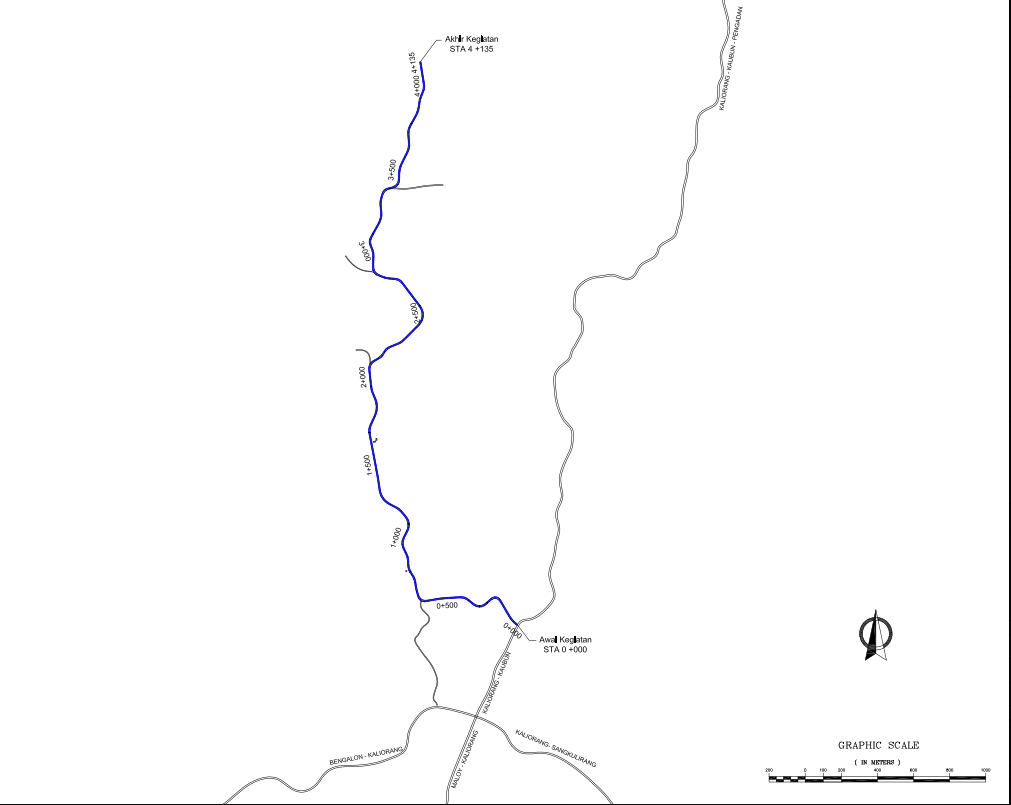 Gambar 3.2. Panjang Penanganan Penelitian.SampelMenurut Sumaatmadja (1988;112) sampel adalah “bagian dari populasi (cuplkan contoh) yang dapat mewakili populasi yang bersangkutan”. Kriteria ini dari keseluruhan sifat –sifat atau generalisasi yang ada pada populasi yang harus dimiliki sampel. Dari Pengukuran cross section dilapangan didapat sampel dimensi lapangan yang akan distudi analisa dimensi saluran, adapun ukuran dimensi lapangan dapat dilihat pada tabel 3.2 dibawah ini (Gambar Cross Section dapat dilihat pada lampiran gambar)Tabel 3.1. Dimensi Saluran ExistingSumber : Pengukuran lapanganANALISA DAN PEMBAHASANPengolahan Data Curah HujanDalam studi ini dipakai data curah hujan harian kabupaten Kutai Timur dari stasiun pencatat curah hujan PT. Kaltim Prima Coal (KPC) di mulai dari tahun 2007 sampai dengan tahun 2016 (10 tahun) yang disajikan pada tabel 4.1. Dalam pengolahan data curah hujan ini digunakan curah hujan harian makssimum (mm) tiap tahunnya.Tabel 4.1 Curah Hujan Harian Rata-Rata(Sumber : Stasiun Pencatat Curah Hujan PT. KPC, 2017)Perhitungan Curah Hujan Rancangan Tabel 4.2. Perhitungan Curah Hujan Rencana Rata-Ratadengan Metode Gumbel(Sumber : Hasil Perhitungan)Jumlah data (n) = 10Harga rata –rata :Standar Deviasi (S)Koefisien Kemencengan, Cs atau GKoefisien Kurtosis, (Ck)Tabel 4.3. Parameter Statistik Metode Gumbel(Sumber : Hasil Perhitungan)Tabel 4.4. Perhitungan Curah Hujan Rencana Rata-Ratadengan Metode Log Person Tipe III(Sumber : Hasil Perhitungan)Harga rata –rata :Standar Deviasi (S)Koefisien Kemencengan, Cs atau GTabel 4.5. Parameter Statistik Metode Log Person Type IIIMenentukan Hujan Rencana Untuk Kala Ulang TahunMenentukan faktor frekuensi dengan Tabel nilai K untuk distribusi log pearson III berdasarkan hubungan antara koefisien kemencengan dan tahun periode ulang.Menghitung logaritma hujan atau banjir dengan periode ulang T dengan rumus: Log = Log X + K . sUntuk kala ulang 2 tahunLog  =  2,058 +  -0,1676 . 0,249Log  = 2,0165	 = anti-Log  2,0165	 = 103,87 mmUntuk kala ulang 5 tahunLog  = 2,058 +  0,7550. 0,249Log  = 2,2461	= anti-Log 2,2461	= 176,23 mmUntuk kala ulang 10 tahunLog  = 2,058 +  1,3400. 0,249Log  = 2,3917	= anti-Log 2,3917	= 246,41 mmTabel 4.6. Rekapitulasi Hasil Perhitungan Hujan Rancangan( Sumber : Hasil Perhitungan )Dari hasil perhitungan distribusi curah hujan dengan menggunakan Metode Gumbel  dan Metode Log Person Tipe III diatas hujan rancangan yang dipakai memenuhi persyaratan terdapat di Metode Log Person Tipe III.Uji Kesesuaian Frekuensi / Uji Kesesuaian DataUji Smirnov KolmogorofUji ini ditetapkan untuk menguji simpangan dalam arah horizontal, adapun langkah-langkah perhitungannya adalah sbb :Data hujan diurutkan dari data yang terkecil sampai data yang terbesar.Mengubah data ke dalam bentuk logaritmi, X = log X.Menghitung peluang empiris dengan memasukkan nomor urut data mulai dari terkecil sampai terbesar.Menghitung peluang empiris (Pe) dengan rumus Weibull (Soewarno, 1995:114)Dengan	:Px dan Px' 	=	peluang empirism  	=   	nomor urut datan   	=   	banyaknya dataMencari nilai f(t)Dengan	:Xi   = log xi urutan dataXrt = X rerataSd  = Standart DeviasiMenghitung peluang teoritis (R) dengan rumusPt = 1 – PeP(x<) = 1- PxPt = 1 – PeDengan	:Pr = Probabilitas yang terjadi ( P(x<)) dan (P'(x<))Menghitung simpangan maksimum (  ∆maks ) dengan rumus∆maks = P(x<) - P'(x<)Dengan	:Adapun cara mencari harga kritis (∆tabel) adalah sbb :Banyaknya data (n) = 10Taraf signifikan (α) = 5 % Dengan n = 10 dan α = 5 % (∆tabel) adalah 0,41. (Tabel)Dari hasil perhitungan menggunakan Log Person Type III :Xrt 	=	2,058Sd	=	0,249PENUTUPKesimpulan Berdasarkan dari Hasil Perhitungan yang telah dilakukan, ada beberapa hal yang dapat disimpulkan dalam penelitian ini, yaitu:Besarnya Debit Banjir Rancangan Maksimum adalah sebagai berikut :Kala ulang 2 tahun 	= 	0,562 	m3/detik.Kala ulang 5 tahun  	= 	0,954 	m3/detik.Kala ulang 10 tahun  	= 	1,334	m3/detik.Debit saluran existing adalah sebagai berikut :Saluran 1 kiri - kanan	Didapatkan 	Luas Penampang (A) 	= 	0,280		m2	Kecepatan Aliran (V)	=	5,997		 m/dt
Debit Existing (Qd)	=	1,679		 m3/dtSaluran 2 kiri - kanan	Didapatkan 	Luas Penampang (A) 	= 	0,280		m2	Kecepatan Aliran (V)	=	5,104		 m/dt
Debit Existing (Qd)	=	1,429		 m3/dtSaluran 3 kiri - kanan	Didapatkan 	Luas Penampang (A) 	= 	0,280		m2	Kecepatan Aliran (V)	=	3,744		 m/dt
Debit Existing (Qd)	=	1,048		 m3/dtSaluran 4 kiri - kanan	Didapatkan 	Luas Penampang (A) 	= 	0,280		m2	Kecepatan Aliran (V)	=	2,977			m/dt
Debit Existing (Qd)	=	0,834			m3/dtSaluran 5 kiri - kanan	Didapatkan 	Luas Penampang (A) 	= 	0,280		m2	Kecepatan Aliran (V)	=	6,557			m/dt
Debit Existing (Qd)	=	1,836		 m3/dtSaluran 6 kiri - kanan	Didapatkan 	Luas Penampang (A) 	= 	0,280		m2	Kecepatan Aliran (V)	=	4,639		 m/dt
Debit Existing (Qd)	=	1,299		 m3/dtSaluran 7 kiri - kanan	Didapatkan 	Luas Penampang (A) 	= 	0,280		m2	Kecepatan Aliran (V)	=	3,667			m/dt
Debit Existing (Qd)	=	1,027   	m3/dtSaluran 8 kiri - kanan	Didapatkan 	Luas Penampang (A) 	= 	0,280		m2	Kecepatan Aliran (V)	=	2,859			m/dt
Debit Existing (Qd)	=	0,801 		m3/dtDimensi saluran yang dapat menampung hingga 2027 Gambar 5.1 Dimensi Saluran hingga tahun 2027Dibuat 	Lebar dasar (b)	=	0,70	m	Tinggi basah (h)	=	0,70	m	Tinggi jagaan (w)	=	0,30	m	Luas Penampang (A) 	= 	0,490	m2Saran Perhitungan tidak memperhitungakan Faktor sedimentasi, diharapkan adanya perawatan saluran drainase terhadap sedimentasi atau endapan lumpur. Ini merupakan salah satu alternatif pemecahan masalah sehingga kapasitas saluran dapat selalu maksimal dalam menampung debit banjirDiharapkan dapat menjadi pedoman dan refrensi bagi pemerintah dalam menentukan kebijakan daerah yang diteliti dibidang infrastruktur kota serta mengantisipasi keadaan limpasan banjir pada saluran dimensi yang akan datang.Jalan NusantaraSaluranL (m)b (m)h(m)Bentuk penampangSaluran 1Kiri3000,70,4SegiempatKanan3000,70,4SegiempatSaluran 2Kiri3000,70,4SegiempatKanan3000,70,4SegiempatSaluran 3Kiri10750,70,4SegiempatKanan10750,70,4SegiempatSaluran 4Kiri6750,70,4SegiempatKanan6750,70,4SegiempatSaluran 5Kiri1500,70,4SegiempatKanan1500,70,4SegiempatSaluran 6Kiri3750,70,4SegiempatKanan3750,70,4SegiempatSaluran 7Kiri5000,70,4SegiempatKanan5000,70,4SegiempatSaluran 8Kiri7600,70,4SegiempatKanan7600,70,4SegiempatNo.TahunCurah HujanHarian Maksimum (mm)12007171,62200895,53200970,642010116,852011124,462012597201325782014679201511610201694NOTAHUNX (mm)( Xi -  Ẍ )( Xi -  Ẍ )2( Xi -  Ẍ )3( Xi -  Ẍ )4NOTAHUNX (mm)( Xi -  Ẍ )( Xi -  Ẍ )2( Xi -  Ẍ )3( Xi -  Ẍ )41200795,5-39,7301578,47290-62712,72832491576,6962200870,6-64,6304177,03690-269961,894817447637,26432009116,8-18,430339,66490-6260,0241115372,24442010124,4-10,830117,28890-1270,238813756,6865201159-76,2305811,01290-442973,513433767870,92462012257121,77014827,932901805597,3892219867594,0877201367-68,2304655,33290-317633,363821672124,41082014116-19,230369,79290-7111,1175136746,7899201594-41,2301699,91290-70087,40892889703,868102016352216,77046989,2329010185856,0152207988008,530∑=∑=1352,380565,68110813443,1152506390391,498Jenis Distribusi Jenis Distribusi SyaratSyaratSyaratHasil Hasil Hasil KeteranganKeteranganJenis Distribusi Jenis Distribusi SyaratSyaratSyaratHasil Hasil Hasil KeteranganKeteranganMetode GumbelCs≤1,14Cs=2,052,05Tidak DiterimaCk≤5,4Ck=4,344,34Tidak DiterimaNOTAHUNX (mm)Log X (mm)log Xi - log Ẍ(log Xi - log Ẍ)2(log Xi - log Ẍ)3NOTAHUNX (mm)Log X (mm)log Xi - log Ẍ(log Xi - log Ẍ)2(log Xi - log Ẍ)31200795,51,980003372-0,0782026020,00611565-0,0004782602200870,61,848804701-0,2094012730,04384889-0,00918201432009116,82,0674428430,0092368690,000085320,00000078842010124,42,0948203800,0366144060,001340610,00004908652011591,770852012-0,2873539620,08257230-0,023727477620122572,4099331230,3517271490,123711990,04351286572013671,826074803-0,2321311710,05388488-0,012508360820141162,0644579890,0062520150,000039090,00000024492015941,973127854-0,0850781200,00723829-0,0006158201020163522,5465426630,4883366900,238472720,11645498020,582059740-3,997E-150,557309740,113506031Jenis Distribusi SyaratHasil Hasil Hasil KeteranganKeteranganJenis Distribusi SyaratHasil Hasil Hasil KeteranganKeteranganMetode Log Person Type III Cs     ≠      0Cs=1.0231.023Dapat DiterimaNOKALA ULANGHUJAN RANCANGAN (mm) METODE LOG PEARSON TYPE III12103,8725176,23310246,41